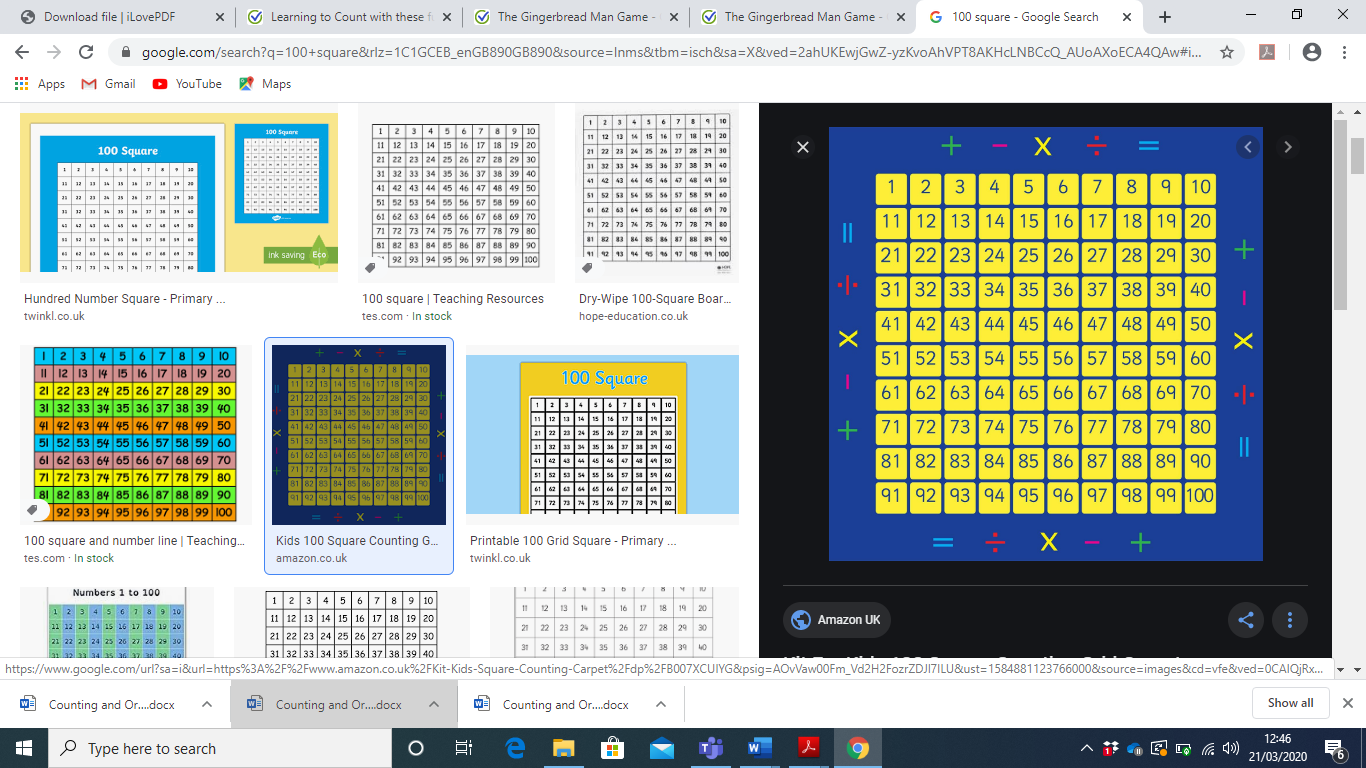 If you want work sheets and interactive games please refer to the extra-curricular activities documents in the EYFS folder on our website. Week 1 MATHS WB 23.3.20learning about counting in order up to 20 Week 1 MATHS WB 23.3.20learning about counting in order up to 20 Tuesday5 min: Using the 100 number square play a random number finding game  where you say can you find the number 5 and your child finds it.15 min  ask your child to write out the numbers 0-20 on some paper or card. Then cut them up and then mix the numbers up – tell your child don’t peek! Then, see how quickly they can put them into the correct order. You could time them on your phone to see how quickly they can do it. You can make it more fun by putting on a timer. This will help them gain more speed in ordering the numbers 10min: let them watch number jacks the series on counting numbershttps://www.youtube.com/watch?v=uivHcYKrTbYWednesday5 min: Using the 100 number square play a random number finding game  where you say can you find the number 5 and your child finds it.15min: Ask an adult to hide the numbers to 20 around your room, house or garden. See if you can find all 20 and place them in order. You could ask someone to tell you a number to find. Can you remember what the number looks like and find it?10min: let them watch number jacks the series on counting numbersThursday5 min: Using the 100 number square play a random number finding game  where you say can you find the number 5 and your child finds it.Play this game online with them https://www.topmarks.co.uk/learning-to-count/gingerbread-man-game15min: Write the numbers 0-20 on plastic building bricks. Make a tower of 21 bricks, seeing if you can put the numbers in the correct order. Start with 0 at the bottom and20 at the top and then try starting with 0 at the	top and 20 at the bottom.You can do this with toys or blocks or anything you have in the home. 10min: let them watch number jacks the series on counting  https://www.youtube.com/watch?v=bfbouPAIu8YFriday5 min: Using the 100 number square play a random number finding game  where you say can you find the number 5 and your child finds it.15min: Draw circles on a piece of paper and put different coloured paints in shallow trays. Choose a number between 1 and 20.Dip your finger into paint and add that many petals to one of the circles, making a flower. Count the petals to check how many you have and write that number in the middle of the circle. Choose another number and do the same to another circle on your page. Fill up your page with colourful flowers, each with different amounts of petals.10min: let them watch number jacks the series on counting  https://www.youtube.com/watch?v=i5Q2qbg4RXg